NÁBOŽENSTVÍISLÁM – muslimové, mešita, ramadán ( JZ. a Stř. Asie )HINDUISMUS – Ganga, kasty, krávy ( J. Asie )BUDDHISMUS – Buddha, Tibet ( V. a JV. Asie )KŘESŤANSTVÍ – Ježíš, bible, ( S. Asie-Sibiř )JUDAISMUS – židé, židovská hvězda,  ( Izrael )KONFUCIONISMUS – jing-jang  ( V. Asie )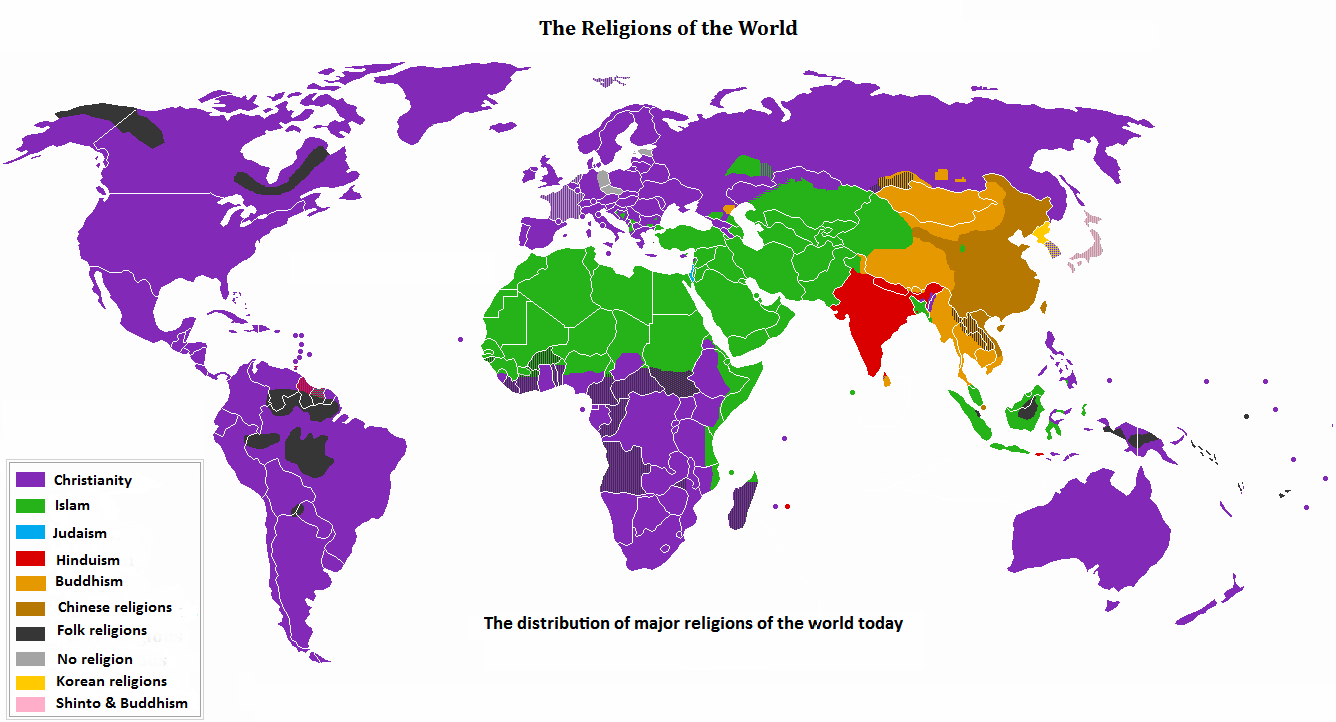 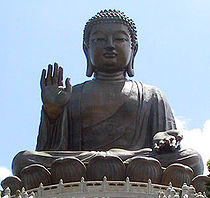 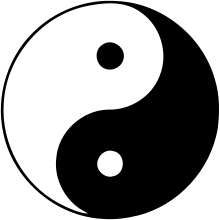 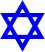 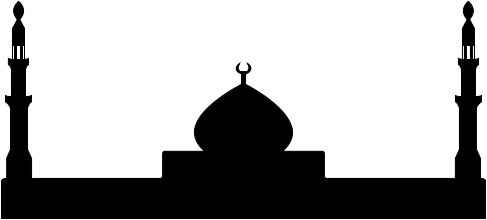 RASYMONGOLOIDNÍ ( žlutá ) - 60%      EUROPOIDNÍ ( bílá ) - 35%		Smíšená - 5%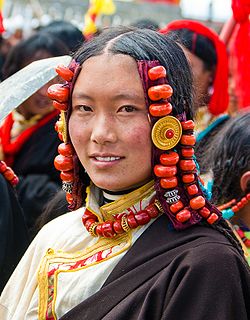 